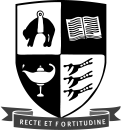 YEAR 7 STATIONERY LIST 2020 Students are required to have purchased their stationery items before the start of the school year.Items to be purchased commercially:Please write your first and last name on all your books.  PLEASE CLEARLY NAME ALL STATIONERY ITEMS.If you wish to purchase a device for your child we recommend  HP CHROMEBOOK (we purchase our classroom ones from Warehouse stationery for around $350). INTEGRATED STUDIES(HOME ROOM)(English and Social Studies)1 x Clever Kiwi Reading book (Reading)3 x Clever Kiwi Assignment Book (Writing) (Portfolio) (Integrated Topic)1 x 1B8 Exercise Book (Homework)Clever Kiwi books are available from the school office	SCIENCE2 x 1B8 Exercise BooksMATHS1 x 1E8 Exercise BooksART1 x A4 Visual Diary1 x HB pencil1 x 3B pencil1 x eraserMUSIC1 x 1B8 Exercise Book1x Yamaha Soprano Recorder-(Available at school or bring your own)APPLIED TECHNOLOGYPen, pencil, ruler, glue stickThere will be a charge for the take home componentCONSTRUCTION TECHNOLOGYPen, Pencil, ruler, glue stickThere will be a charge for the take home componentFOOD  TECHNOLOGY1 x Clearfile  (20 page)DIGITALTECHNOLOGY  (DTE)1B8 Exercise Book	MAORI	JAPANESE1 x 1B8 Exercise Book (used for 2 years)  1 x 1B8 Exercise Book (used for 2 years)PHYSICAL  EDUCATIONMouthguard (Term 2 and 3)One piece Swimming Costume Term 41 X Clearfile (20 Pages)ALL SUBJECTSColoured Pencils           Rubber                 Pencil Sharpener2 x Red Pens                 2 x Blue Pens      Ruler1 x Glue Stick                Pencil                  2 x HighlightersAll books to be covered as it makes them stronger.